Your recent request for information is replicated below, together with our response.Was any specific criteria used to determine what is a suitable venue for a hate crime reporting centre? If so please provide this criteria. I can confirm there is no specific criteria used to determine what a suitable venue is and section 17 of the Act therefore applies as the information sought is not held.I can advise you however that Third Party Reporting Centres will have established relationships or links within communities who are affected by hate crime.Please provide all discussions regarding the business called Luke and Jack in Glasgow which is a hate crime reporting centre.Unfortunately, I estimate that it would cost well in excess of the current FOI cost threshold of £600 to process your request.  I am therefore refusing to provide the information sought in terms of section 12(1) of the Act - Excessive Cost of Compliance. To explain, any relevant discussions would span across a number of officers throughout the country and to obtain the information you are requesting I estimate would cost well over the threshold set out within the act. Is any financial compensation given to a hate crime reporting centre by police Scotland? If compensation is provided how much money do they receive and what determines the compensation?I can confirm that Hate Crime reporting centres do not receive any compensation from Police Scotland. If you require any further assistance, please contact us quoting the reference above.You can request a review of this response within the next 40 working days by email or by letter (Information Management - FOI, Police Scotland, Clyde Gateway, 2 French Street, Dalmarnock, G40 4EH).  Requests must include the reason for your dissatisfaction.If you remain dissatisfied following our review response, you can appeal to the Office of the Scottish Information Commissioner (OSIC) within 6 months - online, by email or by letter (OSIC, Kinburn Castle, Doubledykes Road, St Andrews, KY16 9DS).Following an OSIC appeal, you can appeal to the Court of Session on a point of law only. This response will be added to our Disclosure Log in seven days' time.Every effort has been taken to ensure our response is as accessible as possible. If you require this response to be provided in an alternative format, please let us know.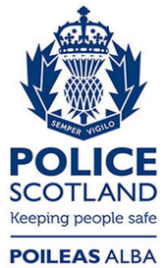 Freedom of Information ResponseOur reference:  FOI 24-0744Responded to:  16 April 2024